21ème baladeLes motards ont du coeur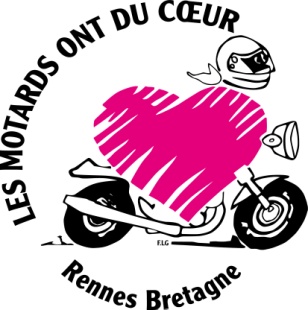 E-mail : lesmotardsontducoeur@gmail.com		Site : http://www.lesmotardsontducoeur.comDimanche 14 juin 2015Accueil à partir de 10 heures    Porte G   Parc  Expo de Rennes Aéroport.Pour participer à la balade RESERVATION OBLIGATOIRE AVANT LE 24 MAI 201510€ par casque adulte,  8€ par casque enfant de moins de 12 ans (non remboursable) Hors Repas Restauration rapide sur place (galette saucisse, kébab etc….)Les pilotes doivent être possesseurs du permis de conduire et d’une assurance valides. La balade est strictement réservée aux cylindrées à partir de 125 cm3. Bulletin à renvoyer à l’adresse suivante :		Les motards ont du cœur		BP 20126			35201 RENNES CEDEX 2Accompagné :- d’un chèque à l’ordre : Les motards ont du cœur - d’une enveloppe timbrée à votre adresse ……………………………………………………………………………………………….......BULLETIN D’INSCRIPTION 201421ème balade Les Motards ont du Cœur – 14 juin 2015NOM :						PRENOM :	ADRESSE :	Adresse mail ou téléphone : Nombre d’adultes :			x 10€	=		€Nombre d’enfants :			x 8€	=		€Montant TOTAL				=		€ Nombre de motos :						